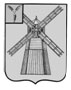 АДМИНИСТРАЦИЯ ПИТЕРСКОГО МУНИЦИПАЛЬНОГО РАЙОНА САРАТОВСКОЙ ОБЛАСТИП О С Т А Н О В Л Е Н И Еот 22 июня 2021 года №166с. ПитеркаО предоставлении разрешения на условно разрешенный вид использования земельного участка, расположенного по адресу: Саратовская область, Питерский район, с. Козловка, ул. Набережная, 8АВ соответствии с Федеральным законом от 06 октября 2003 года №131-ФЗ «Об общих принципах организации местного самоуправления в Российской Федерации», Правилами землепользования и застройки Новотульского муниципального образования Питерского муниципального района Саратовской области, утвержденными решением Собрания депутатов Питерского муниципального района от 31 января 2013 года №25-11 (с изменениями от 23 марта 2017 года №8-2, от 15 июня 2017 года №10-6, от 14 февраля 2018 года №19-2, от 13 апреля 2020 года №40-7, от 30 октября 2020 года №45-10), рассмотрев заявление Алжекеновой Бакат Гайнулловны, на основании заключения о результатах проведения публичных слушаний от 18 июня 2021 года, руководствуясь Уставом Питерского муниципального района Саратовской области, администрация муниципального районаПОСТАНОВЛЯЕТ:1. Предоставить Алжекеновой Бакат Гайнулловне разрешение на условно разрешенный вид использования земельного участка по адресу: Саратовская область, Питерский район, с. Козловка, ул. Набережная, 8А, расположенного в зоне Ж1 - зона застройки индивидуальными жилыми домами, условно разрешенный вид: «Хранение и переработка сельскохозяйственной продукции».2. Настоящее постановление вступает в силу со дня опубликования на официальном сайте администрации Питерского муниципального района в информационно-телекоммуникационной сети «Интернет» по адресу: http://питерка.рф/.3. Контроль за исполнением настоящего постановления возложить на первого заместителя главы администрации муниципального района.Глава муниципального района                                                               А.А. Рябов